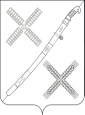 АДМИНИСТРАЦИЯ красногвардейскоГО СЕЛЬСКОГО ПОСЕЛЕНИЯ КАНЕВСКОГО РАЙОНА  РАСПОРЯЖЕНИЕ__________________				                                           № ______ -рпоселок КрасногвардеецОб утверждении плана-графика закупок товаров, работ, услуг на 2021 финансовый год и на плановый период 2022 и 2023 годовВ соответствии с частью 2 статьи 112 Федерального закона от 5 апреля 2013 года № 44-ФЗ "О контрактной системе в сфере закупок товаров, работ, услуг для обеспечения государственных и муниципальных нужд" и Постановлением Правительства РФ от 29.10.2015 № 1168 "Об утверждении Правил размещения в единой информационной системе в сфере закупок планов закупок товаров, работ, услуг для обеспечения государственных и муниципальных нужд, планов-графиков закупок товаров, работ, услуг для обеспечения государственных и муниципальных нужд":1. Утвердить план-график закупок товаров, работ, услуг на 2021 финансовый год и на плановый период 2022 и 2023 годов (прилагается).2. Контроль за выполнением настоящего распоряжения оставляю за собой.3. Распоряжение вступает в силу со дня его подписания.Глава Красногвардейского сельского поселения Каневского района				                      Ю.В.Гринь